Year 2 Comprehension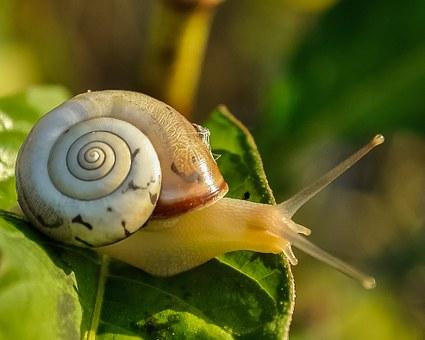 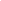 Microhabitats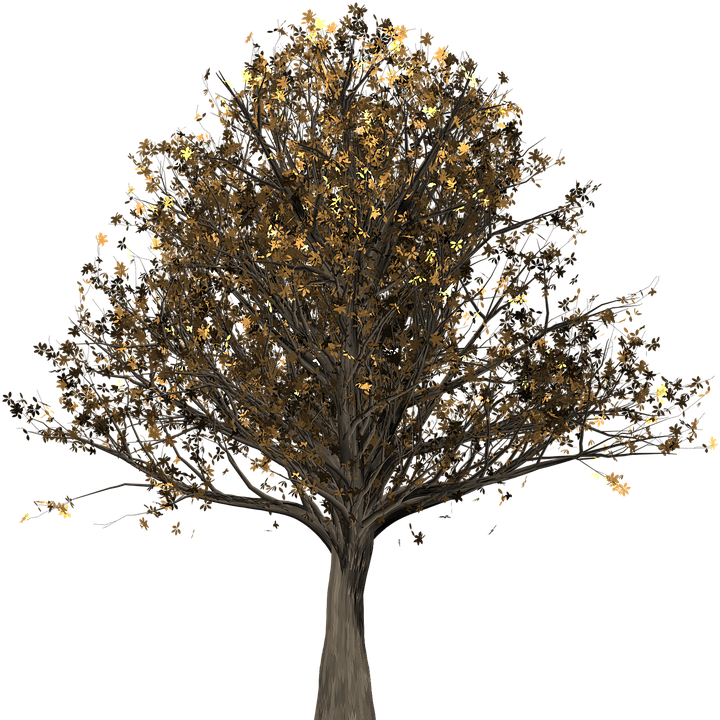 Useful wordsbinocularscreaturesmillipedesMicrohabitatsA habitat is where an animal or plant chooses to make its home. This might be a woodland, a desert or the rainforest. 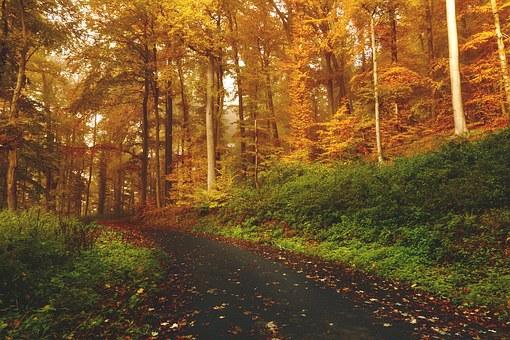 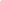 In every habitat, there are lots of microhabitats, such as trees, ponds and hedges.This booklet will help you find out about some of the microhabitats in a woodland…QuestionsTick three examples of habitats.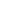 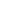 Animal         	 WoodlandDesert				Rainforest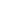 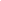 Write one example of a microhabitat.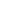 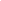 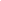 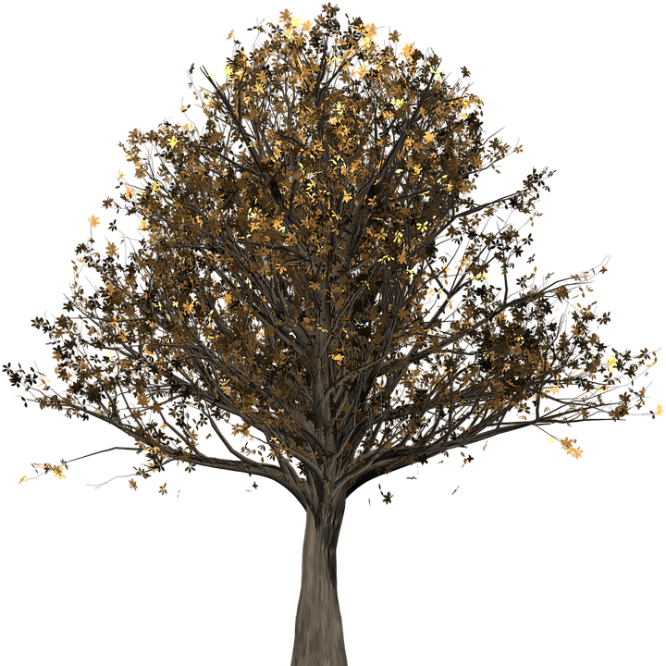 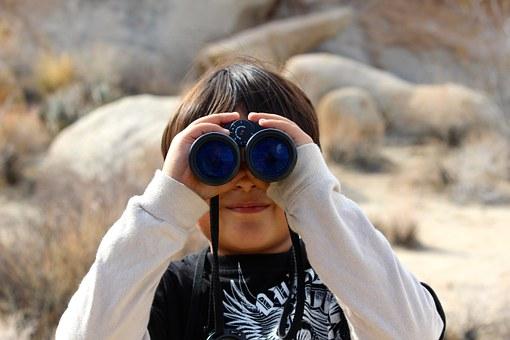 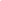 QuestionsWrite 3 birds you might find at the top of a tree.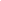 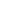 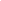 On which part of the tree will you find a mite? 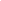 What should you use to sweep through the leaves?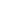 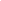 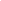 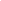 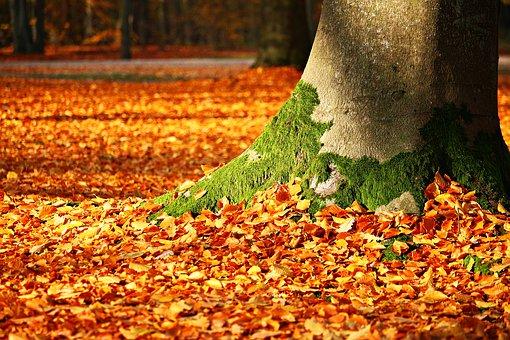 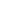 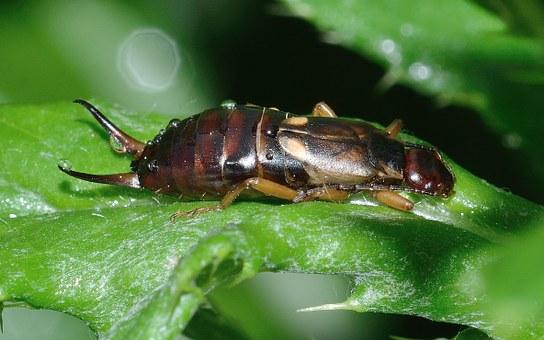 QuestionsWhere will you find leaf litter?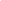 What will you need to take with you to help you look in the leaf litter?  Tick three.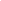 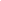 Paintbrush                            Jars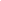 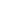 White paper		   SpadeFind and copy one word meaning ‘gather.’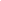 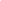 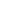 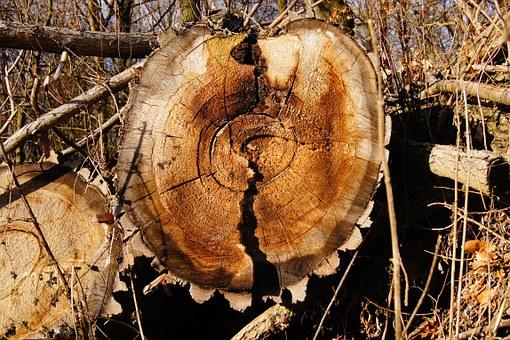 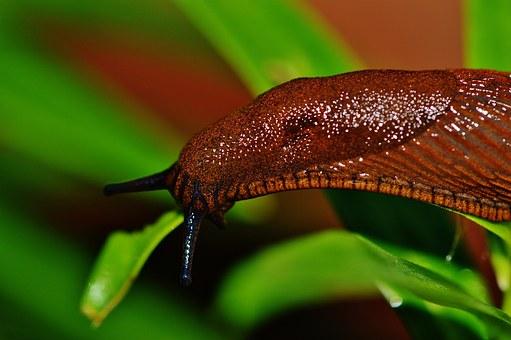 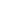 QuestionsWhat should you not forget?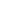 Why do you think you should choose small logs?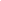 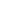 Why do some creatures choose to make their home under logs? Write two reasons.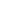 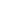 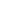 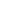 